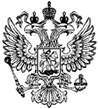 СК РОССИИСледственное управление по Магаданской областиПРИКАЗ04.07.2019                                                                                                № 47МагаданОб образовании аттестационной комиссииВ целях реализации требований ст. 21 Федерального закона от 28 декабря 2010 года № 403-ФЗ «О Следственном комитете Российской Федерации», с учетом проведенных организационно-штатных мероприятий в следственном управлении, руководствуясь приказом Председателя Следственного комитета Российской Федерации от 14 января 2016 года № 4 «Об утверждении Положения об аттестационных комиссиях Следственного комитета Российской Федерации»,п.п. 5 п. 8 Положения о следственном управлении Следственного комитета Российской Федерации по Магаданской области, утвержденного Председателем Следственного комитета Российской Федерации от 15 февраля 2011 года,ПРИКАЗЫВАЮ:1. Образовать аттестационную комиссию следственного управления Следственного комитета Российской Федерации по Магаданской области и утвердить ее состав:2. Включить в состав аттестационной комиссии следственного управления Следственного комитета Российской Федерации по Магаданской области, исключительно для решения вопросов, связанных с соблюдением требований к служебному поведению сотрудников и урегулированию конфликта интересов, следующих представителей Федерального государственного бюджетного образовательного учреждения высшего образования «Северо-Восточный государственный университет»:3. Признать утратившим силу приказ руководителя управления от 12 сентября 2018 года № 56 «Об изменении состава аттестационной комиссии». 4. Контроль за исполнением настоящего приказа оставляю за собой.Руководитель управленияполковник  юстиции                                  подпись                               А.В. Просина председатель комиссии    заместитель руководителя управления Белисов Андрей Викторович; заместитель председателя комиссиистарший помощник руководителя управления (по организационным вопросам и контролю исполнения) Акутин Максим Анатольевич;члены комиссии:старший помощник руководителя управления (по кадрам) Тюкова Ирина Юрьевна;руководитель отдела по расследованию особо важных дел Солдатов Дмитрий Валентинович;руководитель контрольно-следственного отдела Третьяков Максим Юрьевич;руководитель отдела криминалистики Нестеренко Андрей Викторович;Секретарь комиссиистарший инспектор (по кадрам)   Радкевич Наталья Геннадьевна.Зуев                                                Николай Иванович                         -доцент кафедры гражданского права и процесса; КарташоваНаталья Александровна-доцент кафедры менеджмента.